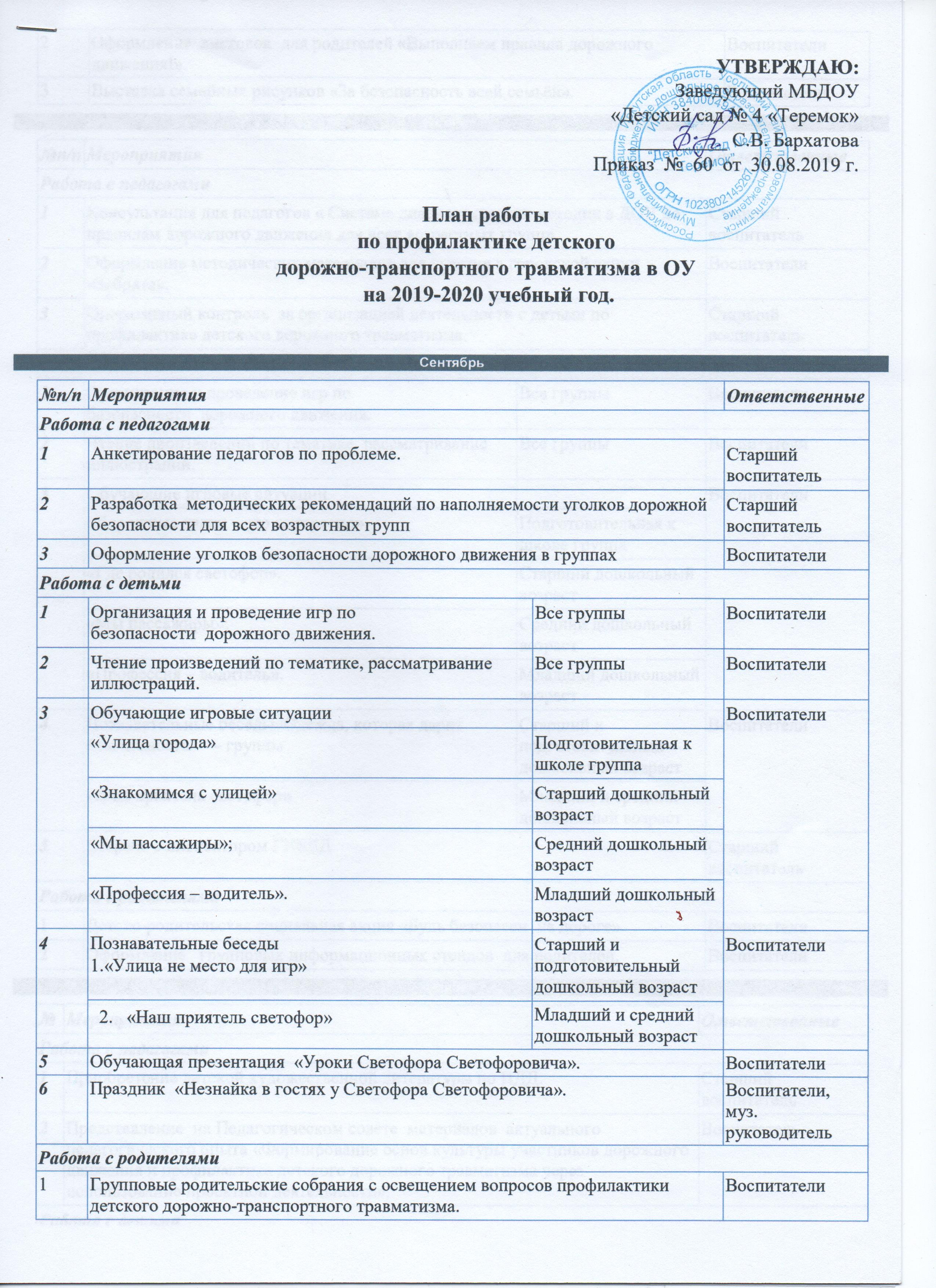 ОктябрьНоябрьДекабрьЯнварьФевральМартАпрельМай2Оформление  листовок  для родителей «Выполняем правила дорожного движения!»Воспитатели3Выставка семейных рисунков «За безопасность всей семьёй».Воспитатели№п/пМероприятияМероприятияОтветственныеРабота с педагогамиРабота с педагогамиРабота с педагогамиРабота с педагогами1Консультация для педагогов « Система диагностических методик в ДОУ по правилам дорожного движения для всех возрастных групп».Консультация для педагогов « Система диагностических методик в ДОУ по правилам дорожного движения для всех возрастных групп».Старший воспитатель2Оформление методических материалов для участия в городской акции «Зебрята».Оформление методических материалов для участия в городской акции «Зебрята».Воспитатели3Оперативный контроль  за организацией деятельности с детьми по профилактике детского дорожного травматизма.Оперативный контроль  за организацией деятельности с детьми по профилактике детского дорожного травматизма.Старший воспитательРабота с детьмиРабота с детьмиРабота с детьмиРабота с детьми1Организация и проведение игр по безопасности  дорожного движения.Все группыВоспитатели2Чтение произведений по тематике, рассматривание иллюстраций.Все группыВоспитатели3Обучающие игровые ситуацииВоспитатели3«Дорожные знаки – это интересно».Подготовительная к школе группаВоспитатели3«Где родился светофор».Старший дошкольный возрастВоспитатели3«Мы пассажиры»; Средний дошкольный возрастВоспитатели3«Профессия – водитель».Младший дошкольный возрастВоспитатели4Познавательные беседы«Одежда, которая дарит безопасность» — группыСтарший и подготовительный дошкольный возрастВоспитатели4«Наш приятель светофор»Младший и средний дошкольный возрастВоспитатели5Встреча с инспектором ГИБДДВстреча с инспектором ГИБДДСтарший воспитательРабота с родителямиРабота с родителямиРабота с родителямиРабота с родителями1Детско-родительская социальная акция «Будь безопасен  на дороге».Детско-родительская социальная акция «Будь безопасен  на дороге».Воспитатели2Оформление   групповых информационных стендов  для родителей.Оформление   групповых информационных стендов  для родителей.Воспитатели№МероприятияМероприятияОтветственныеРабота с педагогамиРабота с педагогамиРабота с педагогамиРабота с педагогами1Приобретение детской художественной литературы по ПДД.Приобретение детской художественной литературы по ПДД.Старший воспитатель2Представление  на Педагогическом совете  материалов  актуального педагогического опыта «Формирование основ культуры участников дорожного движения и профилактика детского дорожного травматизма через использование проектной деятельности». Представление  на Педагогическом совете  материалов  актуального педагогического опыта «Формирование основ культуры участников дорожного движения и профилактика детского дорожного травматизма через использование проектной деятельности». ВоспитательРабота с детьмиРабота с детьмиРабота с детьмиРабота с детьми1Сюжетно-ролевая игра «Мы едем, едем, едем в далёкие края».Все группыВоспитатели2Чтение произведений по тематике, рассматривание иллюстраций.Все группыВоспитатели3Обучающие игровые ситуацииВоспитатели3«Транспорт нашего города».Подготовительная к школе группаВоспитатели3«Мы пассажиры».Старший  дошкольный возрастВоспитатели3«Пассажирский транспорт».Средний дошкольный возрастВоспитатели4Познавательные беседы«Изучать правила дорожного движения – это интересно»Все группыВоспитатели5Викторина для старших дошкольников  «Знатоки правил дорожного движения».Викторина для старших дошкольников  «Знатоки правил дорожного движения».СтаршийвоспитательРабота с родителямиРабота с родителямиРабота с родителямиРабота с родителями1Консультация для родителей  «История детского автокресла».Консультация для родителей  «История детского автокресла».Воспитатели2Оформление    информации по профилактике детского дорожного  травматизма на сайт дошкольного учреждения.Оформление    информации по профилактике детского дорожного  травматизма на сайт дошкольного учреждения.Воспитатели№МероприятияМероприятияОтветственныеРабота с педагогамиРабота с педагогамиРабота с педагогамиРабота с педагогами1Оформление выставки детской  художественной литературы, методической литературы по правилам дорожного движения.Оформление выставки детской  художественной литературы, методической литературы по правилам дорожного движения.Старший воспитатель2Оформление групповых  самодельных книг «Дошкольникам о правилах дорожного движения».Оформление групповых  самодельных книг «Дошкольникам о правилах дорожного движения».ВоспитателиРабота с детьмиРабота с детьмиРабота с детьмиРабота с детьми1Организация и проведение игр по безопасности  дорожного движения.Все группыВоспитатели2Чтение произведений по тематике, рассматривание иллюстраций.Все группыВоспитатели3Обучающие игровые ситуацииВоспитатели3«Подземный переход»Подготовительные к школе группыВоспитатели3«Мы пешеходы»Старший дошкольный возрастВоспитатели3«Правила для  воспитанного пассажира»Средний дошкольный возрастВоспитатели4Познавательные беседы «Игра на дороге — это опасно».Все группыВоспитатели5Просмотр обучающей  игровой программы  «Не нарушай -ка».Просмотр обучающей  игровой программы  «Не нарушай -ка».Старший воспитательРабота с родителямиРабота с родителямиРабота с родителямиРабота с родителями1Памятка для родителей «Обучение дошкольников наблюдательности на улице».Памятка для родителей «Обучение дошкольников наблюдательности на улице».Воспитатели2Обновление информации  информационного стенда в холле МБДОУ.Обновление информации  информационного стенда в холле МБДОУ.Старший воспитатель, воспитатели.№МероприятияМероприятияОтветственныеРабота с педагогамиРабота с педагогамиРабота с педагогамиРабота с педагогами1Оформление картотеки  игр в методическом кабинете  «Изучать правила движения — это  интересно».Оформление картотеки  игр в методическом кабинете  «Изучать правила движения — это  интересно».Старший воспитатель, воспитателиРабота с детьмиРабота с детьмиРабота с детьмиРабота с детьми1Проведение тематической недели «Школа пешеходных наук».Все группыВоспитатели2Чтение произведений по тематике, рассматривание иллюстраций.Все группыВоспитатели3Обучающие игровые ситуации  Подготовительные к школе группыВоспитатели3«Будь ярким на дороге».  Подготовительные к школе группыВоспитатели3«Будь ярким на дороге».Старший дошкольный возрастВоспитатели3«Мы по городу идём».Средний дошкольный возрастВоспитатели5Развлечение «Правил дорожных на свете не мало».Развлечение «Правил дорожных на свете не мало».Воспитатели, муз. руководитель.Работа с родителямиРабота с родителямиРабота с родителямиРабота с родителями1Публикация материалов для родителей на сайте МБДОУ «Одежда, которая дарит безопасность». Публикация материалов для родителей на сайте МБДОУ «Одежда, которая дарит безопасность». Старший воспитатель, воспитатели.2Конкурс  совместного творчества детей и родителей «Придумай новый дорожный знак».Конкурс  совместного творчества детей и родителей «Придумай новый дорожный знак».Воспитатели№МероприятияМероприятияОтветственныеРабота с педагогамиРабота с педагогамиРабота с педагогамиРабота с педагогами1Конкурс обучающих презентаций среди педагогов ДОУ «Учим правила движения, как таблицу умножения»Конкурс обучающих презентаций среди педагогов ДОУ «Учим правила движения, как таблицу умножения»Старший воспитатель, воспитатели2Обзор литературы, журналов, методических пособий по профилактике детского дорожно-транспортного травматизма.Обзор литературы, журналов, методических пособий по профилактике детского дорожно-транспортного травматизма.Воспитатели 3Консультация для родителей «Типология детского травматизма».Консультация для родителей «Типология детского травматизма».Старший воспитатель, воспитателиРабота с детьмиРабота с детьмиРабота с детьмиРабота с детьми1Сюжетно-ролевая игра «Автомастерская»Все группыВоспитатели2Чтение произведений по тематике, рассматривание иллюстраций.Все группыВоспитатели3Обучающие игровые ситуации  Подготовительная к школе группаВоспитатели3«Осторожно перекрёсток».  Подготовительная к школе группаВоспитатели3«Чем опасна зимняя дорога».Старший дошкольный возрастВоспитатели3«Пешеходный переход».Средний дошкольный возрастВоспитатели5Выставка детских рисунков «Мой папа автомобилист».Выставка детских рисунков «Мой папа автомобилист».Воспитатели.Работа с родителямиРабота с родителямиРабота с родителямиРабота с родителями1.Устный журнал для родителей «Воспитываем уважение к правилам дорожного движения».Устный журнал для родителей «Воспитываем уважение к правилам дорожного движения».Воспитатели№МероприятияМероприятияОтветственныеРабота с педагогамиРабота с педагогамиРабота с педагогамиРабота с педагогами1Контроль организации работы с детьми по теме «Правила и безопасность  дорожного движения для дошкольников»Контроль организации работы с детьми по теме «Правила и безопасность  дорожного движения для дошкольников»Старший воспитатель, воспитатели2Деловая игра для воспитателей «Как научить ребёнка безопасному поведению на дороге».Деловая игра для воспитателей «Как научить ребёнка безопасному поведению на дороге».Воспитатели Работа с детьмиРабота с детьмиРабота с детьмиРабота с детьми1Сюжетно-ролевая игра «Путешествие по городу».Все группыВоспитатели2Чтение произведений по тематике, рассматривание иллюстраций.Все группыВоспитатели3Обучающие игровые ситуации  Подготовительная к школе группаВоспитатели3«Осторожно — перекрёсток».  Подготовительная к школе группаВоспитатели3«Где можно кататься на велосипеде? ».Старший дошкольный возрастВоспитатели3«Загадки улицы».Средний дошкольный возрастВоспитатели5Конкурс семейного творчества «Сказки на колёсах». Конкурс семейного творчества «Сказки на колёсах». Воспитатели.Работа с родителямиРабота с родителямиРабота с родителямиРабота с родителями1.Участие родителей в обучающей экскурсии «Мы по городу идём»Участие родителей в обучающей экскурсии «Мы по городу идём»Воспитатели№МероприятияМероприятияОтветственныеРабота с педагогамиРабота с педагогамиРабота с педагогамиРабота с педагогами1Подбор информации по ПДД для оформления выносных стендов на участки МБДОУ.Подбор информации по ПДД для оформления выносных стендов на участки МБДОУ.Старший воспитатель, воспитатели2Оформление групповых макетов улиц микрорайона.Оформление групповых макетов улиц микрорайона.Воспитатели, родители. Работа с детьмиРабота с детьмиРабота с детьмиРабота с детьми1Сюжетно-ролевая игра «Путешествие по городу».Воспитатели2Чтение произведений по тематике, рассматривание иллюстраций.Все группыВоспитатели3Обучающие игровые  ситуацииВоспитатели3« О чём разговаривает улица? ».Подготовительная к школе группаВоспитатели3«Знаки разрешающие, знаки запрещающие».Старший дошкольный возрастВоспитатели3«О чём расскажет светофор».Средний дошкольный возрастВоспитатели5Конкурс рисунков на асфальте «Зебрёнок»Конкурс рисунков на асфальте «Зебрёнок»ВоспитателиРабота с родителямиРабота с родителямиРабота с родителямиРабота с родителями1.Оформление общей садовской газеты для родителей «Добрая дорога детства».Оформление общей садовской газеты для родителей «Добрая дорога детства».Воспитатели№МероприятияМероприятияОтветственныеРабота с педагогамиРабота с педагогамиРабота с педагогамиРабота с педагогами1Обсуждение проблемы дорожно-транспортного  травматизма на Педагогическом совете МБДОУ.Обсуждение проблемы дорожно-транспортного  травматизма на Педагогическом совете МБДОУ.Старший воспитатель, воспитатели2Анализ работы  с детьми и  семьями воспитанников по профилактике дорожного травматизма.Анализ работы  с детьми и  семьями воспитанников по профилактике дорожного травматизма.Воспитатели. Работа с детьмиРабота с детьмиРабота с детьмиРабота с детьми1Сюжетно-ролевая игра « Экскурсия по городу».Воспитатели2Чтение произведений по тематике, рассматривание иллюстраций.Все группыВоспитатели3Обучающие игровые ситуации  Подготовительная к школе группаВоспитатели3«Безопасная дорога в детский сад».  Подготовительная к школе группаВоспитатели3« Что может быть опасным на дороге».Старший дошкольный возрастВоспитатели3«О чём расскажет светофор».Средний дошкольный возрастВоспитатели5Детско-родительская акция  «Внимание! Дети».Детско-родительская акция  «Внимание! Дети».ВоспитателиРабота с родителямиРабота с родителямиРабота с родителямиРабота с родителями1.Анкетирование родителей по вопросам удовлетворённости работой МБДОУ по профилактике детского дорожного травматизма.Анкетирование родителей по вопросам удовлетворённости работой МБДОУ по профилактике детского дорожного травматизма.Воспитатели